PROTOCOLO DEL CERTIFICADO DE CUATRO O DE CINCO ESTRELLA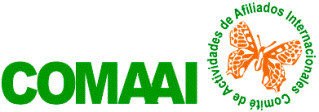 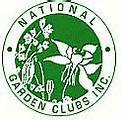 DESCRIPCION DEL SISTEMA EDUCACIONAL DEL NGC:   Instituido con la intención de proporcionar oportunidades educativas y de educación continua a sus asociados. Método que requiere la renovación de credenciales con el fin de mantener actualizadas las vigencias. El sistema es compuesto por:La Escuela para Exposiciones de Flores que ofrece el grado de Juez del NGC. Las Escuelas Educacionales ofrecen el grado de Consultor        GS/ EH Escuela de Horticultura         LDS/ EP Escuela de Paisajismo             ES/ EMA Escuela del Medio AmbienteLas Certificaciones internacionales son procesadas por la Directora Cristina Griffa. Por favor NO envié papelería a la Directora Nacional.  Todo aplicante a estos certificados debe de incluir el número de identidad NIC.     CERTIFICADOS DE CUATRO ESTRELLAS: El Certificado de Cuatro Estrellas indica el honor de tener el grado de Juez de las EEF y de Consultor de las tres Escuelas Educacionales. a. Renovación de las Credenciales de Juez y de Consultor:    Para mantener la vigencia las credenciales estas se renuevan cada cinco años.    Se obtiene la nueva vigencia:             Jueces: por medio de Simposios            Consultor: por medio de Renovaciones Simple o Múltiples     Es requisito cumplir con las horas de estudios requeridas en estos eventos.    No se presentan exámenes al renovar créditos de Consultor.b. Se requieren cuatro renovaciones para obtener el grado de Maestría.CERTIFICADO DE CINCO ESTRELLAS:a. El Certificado de Cinco Estrellas indica el honor que el asociado ha obtenido el grado     de Maestría en las Cuatro Escuelas del NGC, Inc. b. El Grado de Maestría es otorgado después que se cumpla con CUATRO      renovaciones de credenciales.DIRECTORA DE MEMBRECIAS DE 4/5 ESTRELLAS DEL COMAAI:a. Responsable del manejo de los Certificados Internacionalesb. Trabaja con la Directora Nacional del NGCc. Ofrece papelería informativa para organizar la solicitud a esta membresía.  METODO PARA SOLICITAR UNA APLICACIÓN:  a. Todo el manejo de documentos es en forma digital.b. Al completar la información envíe Formato se reenvía a la Directora de COMAAIc. La Directora lo revisa y lo envía a la Directora Nacional del NGCd. La Directora Nacional lo aprueba y regresa a la Directora de COMAAIe. La Directora informa al de la aprobaciónf. Se responde informando si estará presente en la Convención o asignar a una    persona que reciba el Certificado.ENTREGA DE CERTIFICADOS DE 4/5 ESTRELLAS: a. La entrega se hará durante la ceremonia en una Convención del NGC.  Al no poder     asistir se debe indicar el nombre de la persona a recibirlo.  b. No se enviarán certificados por correo.